INDEKS KEPUASAN PELAYANAN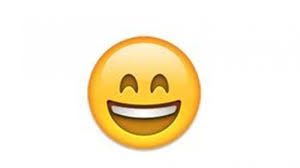 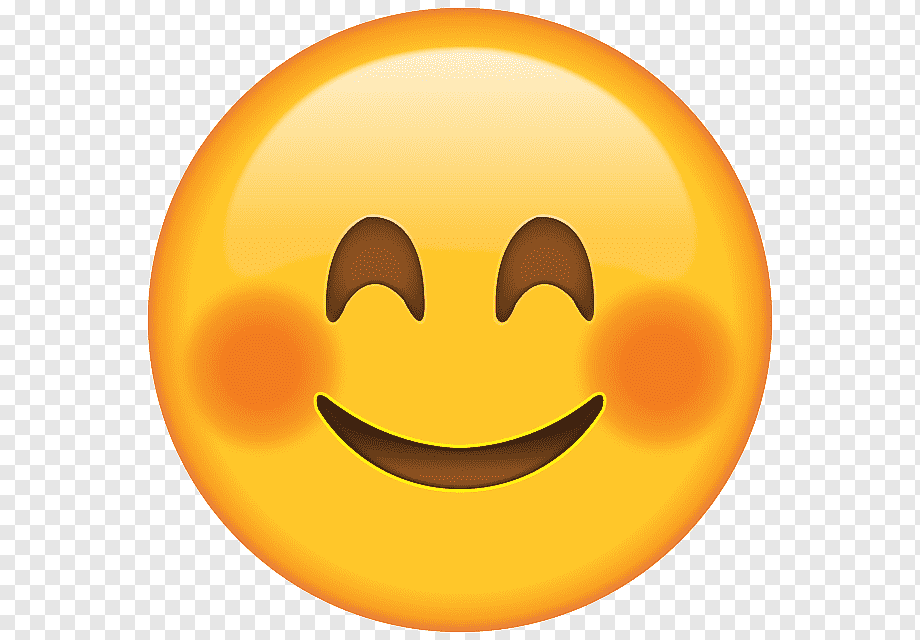 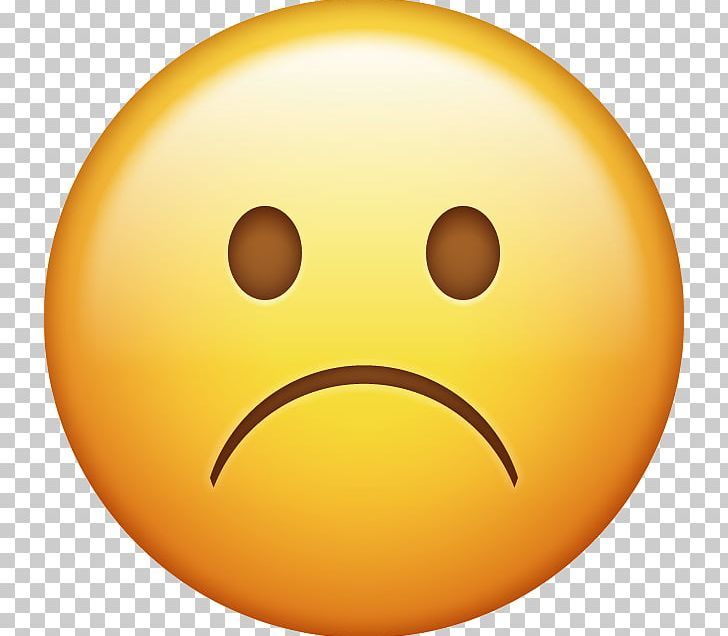 